UNIT 5 NERVOUS SYSTEM SUMMARY NOTESRESPONSE TO STIMULISTIMULUS – a detectable change in the internal or external environment of an organism that produces a responseRESPONSE – something that aids survival which includes movement, secretion from glands and behaviours such as stalking, prey, communication and reproducingRECEPTORS – cells or organisms that detect stimuli. They transfer the energy of a stimulus into a form that can be processed by the organism and leads to a responseEFFECTOR – the cells, tissues, organs and organ systems that bring about a responseCOORDINATOR – interneurons connecting the sensory and motor systems. They connect information from each receptor with its appropriate effector. Taxis – A simple response that’s direction is determined by the direction of the stimulusAn organism can respond directly to a change in the environment by moving its body either:Toward the stimulus (positive taxis)Away from the stimulus (negative taxis)Kinesis – A response which results in an increase of random movements (instead of the direct movement towards a stimulus) which ultimately brings the organism back into favourable conditions. Tropism – a growth movement of part of a plant in response to a directional stimulusNervous ControlThe nervous system has two main divisions:The central nervous system (CNS) – brain and spinal cordThe peripheral nervous system (PNS) – Made up of pairs of nerves that originate either from the brain or the spinal cordThe peripheral nervous systemThis is divided into:Sensory neurons which carry impulses away from receptors to the CNSMotor neurons which carry nervous impulses from the CNS to effectors (either under voluntary or autonomic control)REFLEX ARCA reflex – involuntary response to a stimulus Reflec arc - The pathway of neurons involved in a reflex Reflex arcs contain just 3 neurons: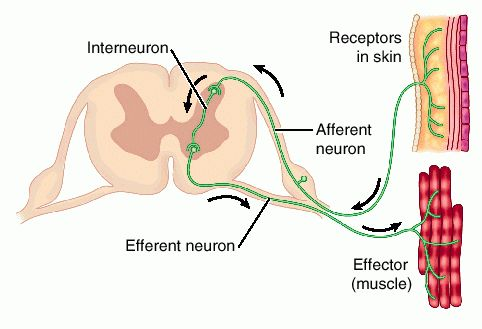 A sensory neuronAn intermediate neuronA motor neuron        There are several stages of a reflex arc: StimulusReceptorSensory neuronCoordinator (intermediate neuron)Motor neuronEffecter ResponseImportance of the reflex arcInvoluntary – does not require the decision making power of the brainsBrain can override the response if necessaryProtects the body from harmful stimuliEffective from birth – does not need to be learnt Short pathway – fewer synapsesThe Autonomic nervous systemThe autonomic nervous system Controls subconscious activities of muscles and glandsHas two main divisions:The sympathetic nervous system – Speeds up activities and thus allows us to cope with stressful situations (fight or flight response)The parasympathetic nervous system – Inhibits effects and slows down activities. This allows energy to be conserved. Controls under normal resting conditionsThe two divisions are antagonistic meaning that their effects oppose one anotherControl of heart rateChanges of the heart rate are controlled by the medulla oblongata which has two main divisions:One INCREASES heart rate – it’s connected to the sinoatrial node via the sympathetic nervous systemOne DECREASES heart rate – it’s connected to the sinoatrial node via the parasympathetic nervous systemControl of heart rate by chemoreceptorsChemoreceptors are found in the wall of the carotid arteries and detect changes in pH as a result of CO2 concentration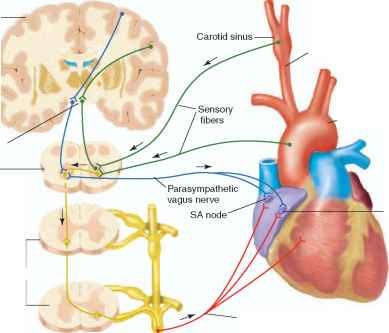 When CO2 concentration in the blood is too low, chemoreceptors detect this and send impulses to the section of the medulla oblongata responsible for increasing heart rateThis section then increases the number of impulses sent to the S.A node via the sympathetic nervous systemThis results in an increase in heart rate which then causes blood pH to return to normal.Control of heart rate by pressure receptorsPressure receptors occur in the wall of the carotid arteries and the aortaWhen blood pressure is too high – impulses are sent to the medulla oblongata which then sends impulses to the S.A node via the parasympathetic nervous system decreasing the heart rateWhen blood pressure is too low – impulses are sent to the medulla oblongata which then sends impulses to the S.A node via the sympathetic nervous system, increasing the heart rateALL THE DIFFERENT NERVOUS SYSTEMS: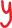 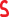 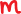 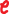 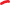 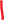 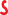 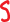 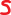 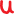 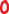 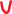 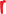 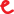 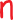 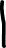 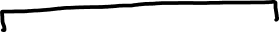 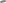 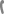 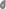 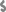 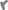 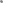 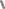 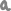 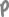 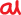 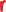 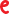 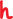 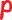 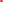 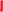 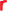 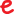 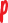 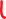 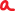 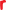 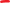 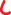 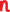 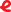 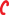 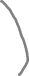 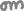 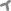 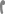 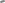 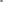 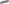 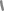 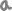 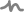 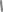 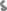 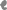 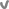 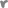 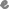 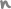 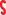 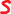 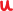 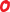 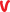 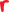 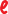 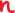 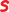 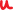 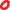 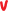 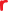 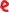 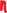 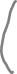 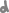 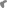 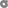 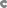 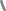 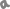 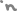 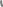 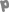 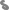 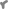 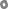 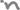 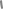 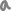 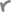 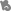 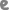 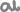 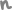 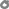 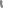 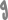 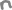 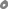 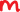 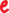 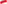 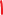 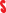 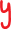 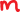 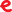 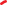 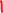 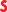 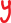 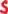 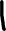 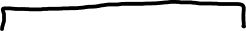 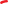 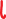 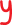 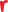 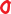 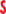 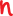 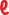 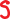 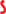 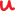 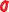 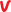 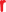 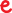 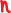 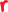 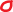 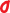 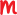 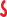 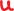 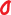 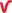 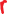 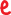 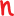 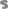 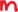 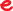 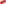 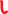 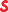 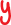 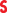 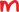 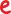 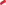 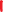 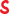 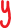 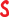 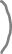 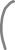 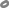 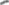 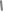 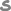 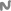 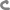 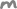 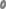 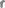 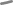 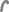 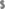 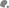 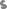 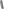 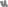 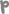 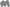 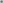 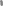 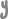 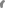 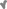 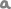 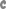 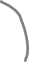 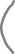 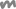 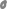 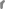 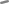 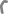 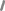 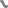 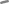 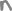 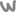 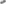 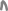 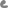 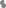 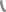 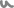 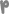 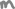 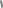 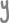 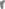 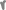 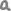 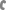 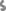 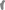 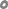 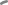 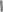 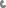 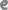 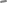 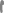 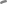 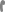 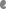 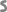 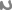 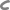 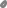 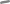 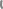 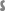 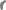 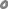 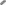 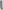 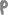 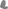 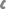 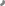 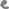 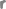 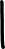 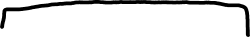 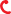 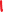 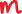 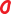 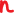 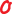 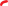 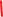 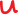 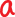 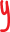 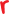 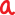 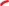 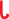 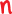 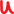 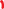 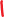 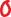 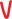 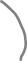 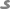 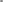 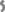 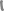 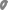 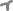 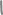 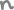 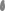 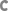 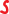 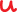 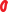 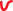 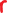 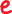 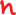 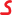 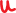 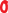 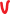 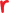 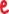 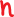 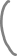 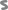 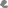 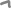 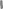 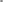 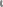 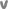 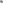 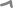 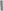 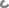 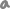 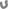 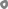 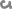 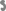 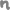 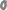 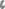 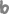 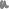 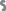 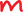 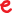 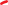 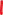 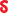 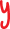 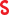 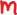 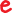 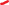 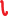 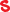 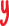 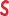 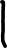 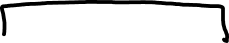 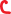 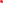 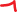 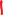 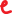 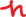 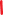 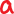 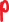 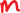 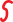 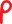 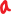 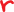 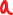 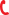 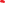 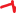 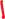 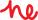 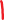 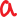 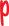 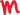 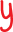 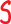 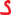 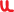 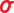 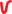 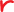 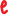 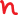 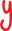 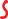 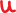 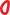 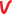 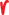 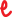 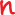 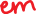 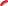 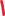 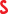 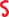 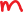 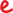 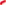 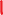 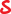 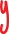 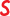 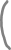 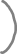 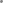 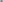 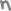 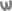 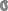 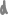 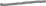 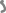 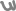 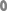 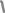 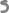 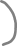 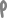 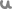 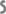 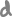 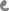 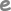 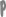 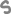 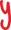 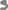 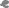 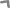 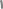 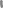 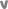 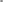 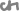 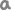 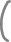 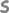 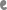 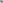 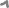 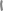 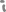 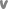 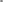 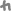 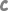 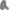 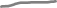 RECEPTORSA sensory receptor will:Only respond to a specific type of stimulus (e.g. light, pressure, etc)Produce a generator potential by acting as a transducer. This means that it can convert the information to a form that the human body can interpret. This is achieved by using the energy of a stimulus into a nerve impulse called a generator potential. A Pacinian corpuscle Responds to mechanical pressureFound in deep skin, ligaments and joints so that the organism can tell which direction a joint is changingThe neuron of a pacinian corpuscle is in the centre of layers of tissue, each separated by gelThe sensory neuron of a Pacinian corpuscle has stretch-mediated sodium channels in its plasma membrane which can change shape when the channel’s permeability to sodium changes. During its resting state, stretch-mediated sodium channels are too narrow to allow sodium through. The corpuscle therefore has a resting potential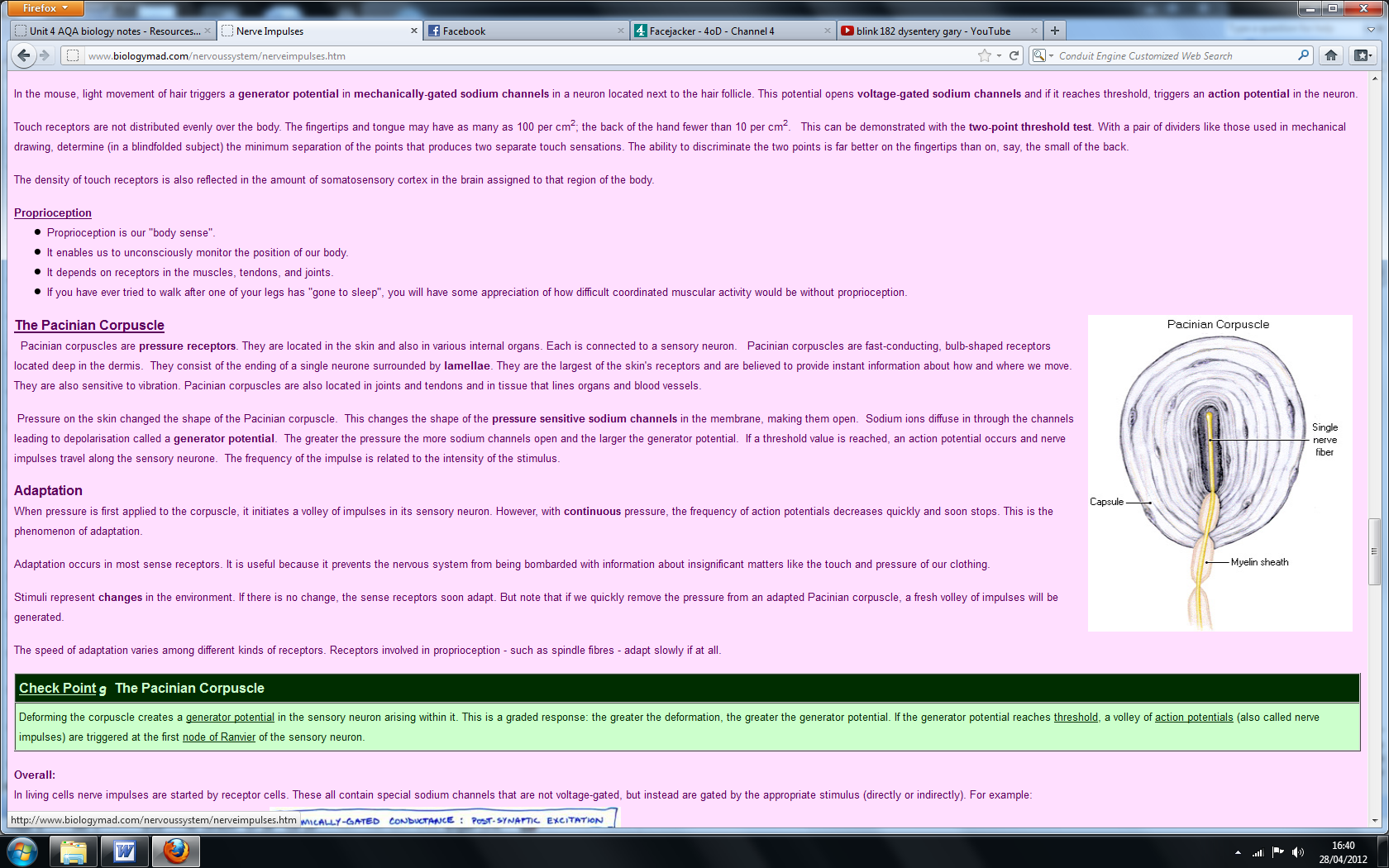 When pressure is applied, the membrane of the neuron is stretched causing sodium channels to widen therefore allowing sodium to diffuse into the neuronThe influx of sodium ions causes a change in the polarity of the neuron, creating a generator potentialThe generator potential creates an action potential which moves along the neuron to the CNS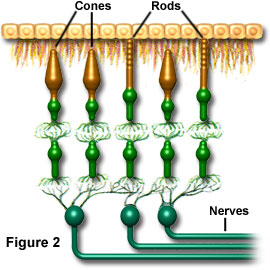 RECEPTORS IN THE EYEThe two light receptors in the eye (the rod and cone cells) both convert light energy into a nervous impulse and are therefore acting as transducersCOORDINATIONTwo main forms of coordination:The nervous system – Uses nerve cells that can pass electrical impulses along their length to secrete neurotransmitters to stimulate the target cells. The response is quick, yet short lived and only acts on a localised region of the body.The hormonal system – Chemicals (hormones) are transported in the blood plasma which then reach target certain cells, thus stimulating them. The responses often act over a longer period of time, yet are slower to act. Chemical mediators Nervous and hormonal forms of communication are only useful at coordinating the activities of the whole organism. At the cellular level they are complimented by chemical mediators  they are secreted by individual cells and affect other cells in the immediate vicinity. EXAMPLES:Histamine – Stored in white blood cells and is secreted due to presence of antigens. It  causes dilation of blood vessels, increased permeability of capillaries and therefore swelling the infected area.Prostaglandins – Found in cell membranes and cause dilation of small arteries and arterioles. They’re released due to injuries and increase the permeability of capillaries. They also affect blood pressure and neurotransmitters; in doing so they relieve pain. Plant growth factors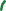 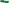 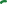 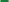 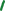 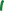 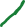 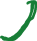 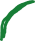 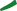 Plants respond to external stimuli by means of plant growth factors (plant hormones)Plant growth factors:Exert their influence by affecting growthAre not produced by a particular organ, but are instead produced by all cellsaffect the tissues that actually produce them, rather than other tissues in a different area of the plant.One plant hormone called indoleacetic acid (IAA) causes plant cells to elongateControl of tropisms by IAATROPISM = a growth movement of a plant in response to a directional stimulus. RESPONSE TO LIGHT: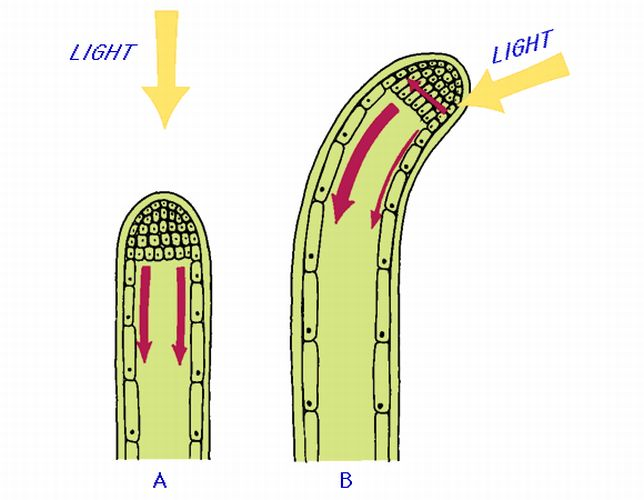 Cells in the tip of the shoot produce IAA, which is then transported down the shoot.The IAA is initial transported to all sides as it begins to move down the shootLight causes the movement of IAA from the light side to the shaded side of the shoot.A greater concentration of IAA builds up on the shaded side of the shootThe cells on the shaded side elongate more due to the higher concentration of IAAThe shaded side of the root therefore grows faster, causing the shoot to bend towards the source of lightIAA can also effect the bending of roots towards gravity. However in this case it slows down growth rather than speeds it up and so collects on the opposite side to gravity. NeuronsSpecialised cells adapted to rapidly carry electrochemical changes (nerve impulses) from part of the body to another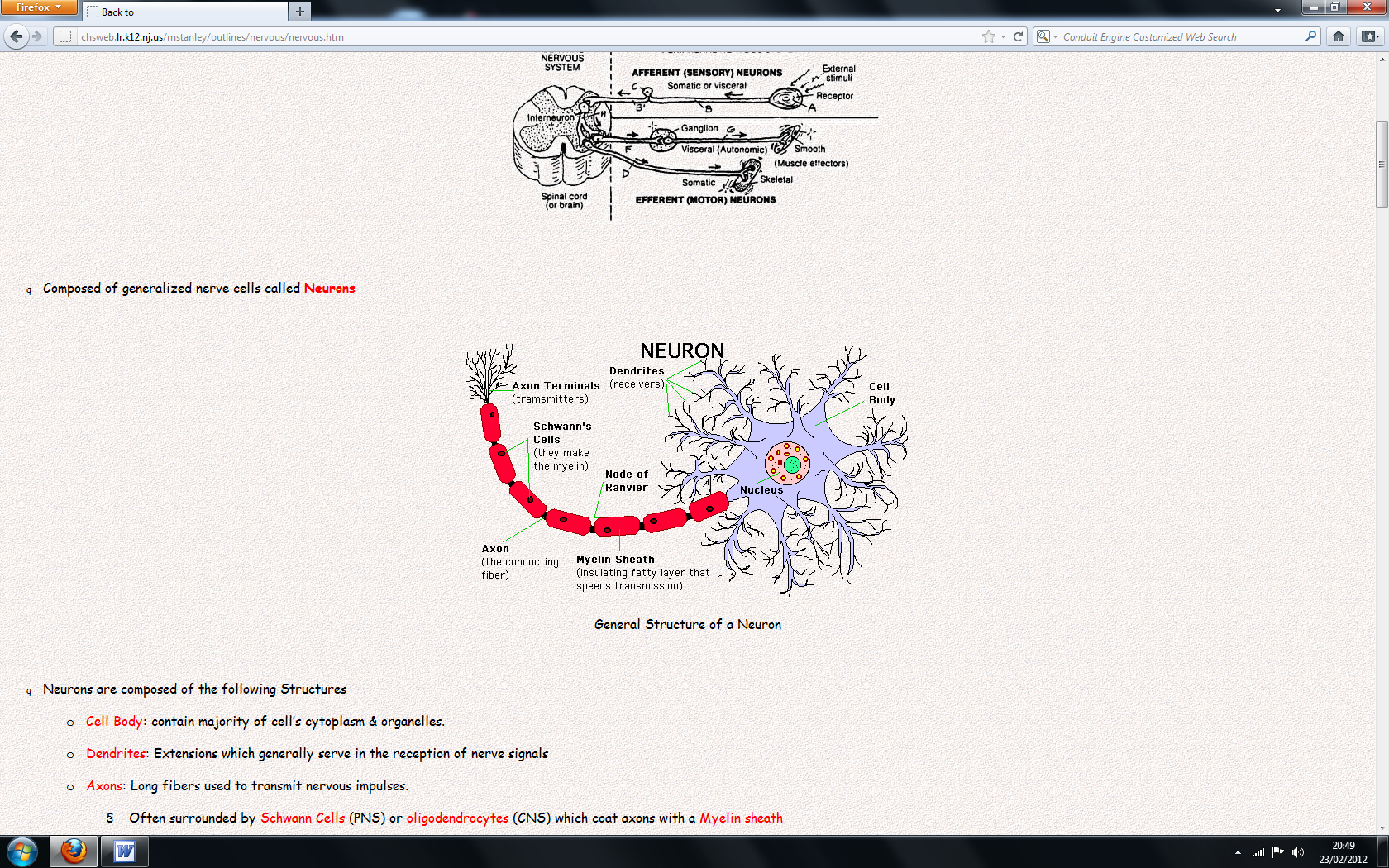 Neuron structureCell body - Large amounts of rough endoplasmic reticulum to produce neurotransmittersDendrons - Carry nervous impulses to the cell bodyAxon - A single long fibre that carries nerve impulses away from the cell bodySchwann cell - Surrounds the axon, protecting it and providing insulation or carrying out phagocytosis. Myelin sheath - made up from the Schwann membrane which produces myelin (a lipid)Nodes of Ranvier - The gaps between myelinated areas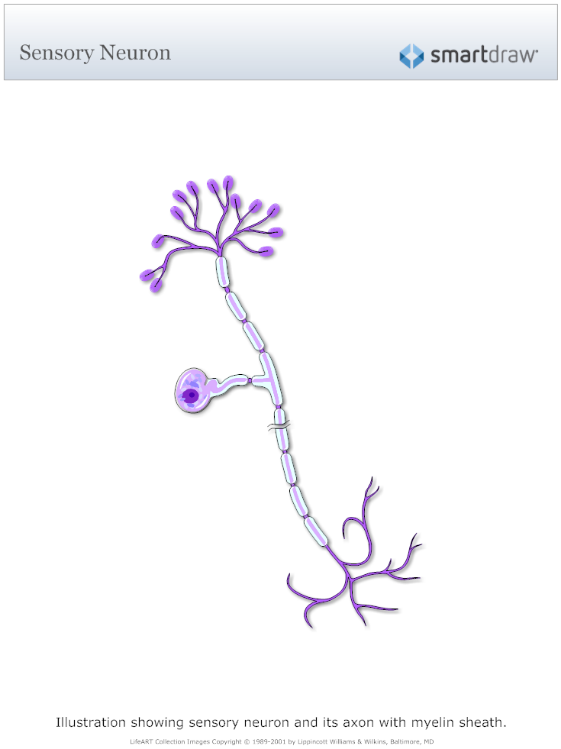 TYPES: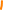 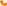 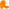 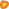 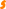 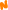 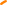 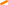 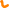 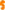 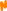 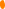 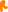 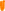 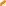 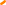 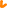 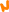 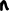 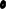 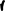 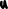 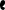 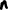 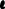 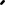 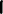 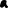 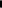 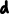 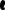 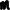 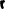 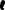 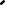 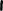 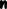 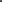 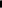 Sensory Neuron 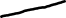 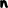 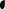 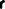 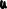 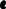 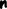 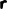 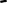 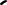 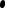 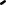 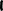 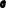 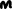 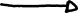 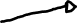 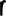 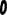 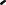 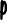 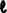 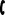 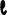 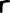 Transmit impulses from a receptor to an intermediate neuron or motor neuronOne Dendron towards the cell body, one axon away from the cell body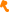 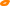 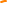 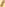 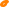 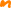 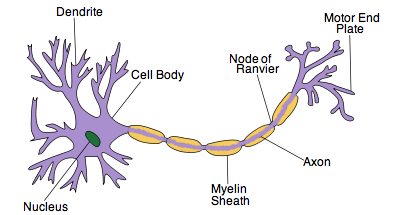 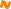 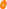 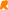 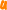 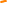 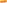 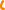 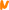 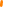 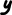 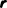 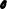 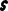 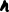 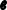 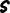 Motor neuron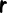 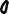 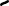 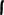 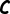 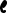 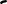 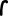 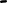 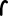 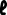 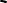 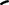 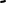 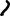 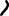 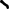 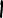 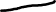 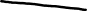 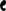 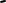 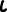 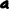 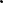 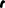 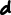 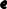 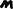 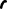 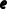 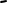 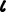 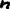 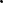 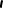 Transmit impulses from the sensory/intermediate neuron to an effector Long axon, many short dendrites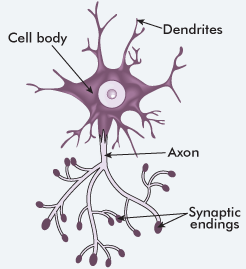 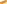 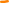 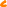 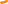 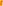 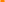 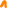 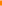 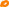 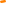 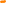 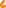 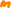 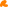 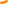 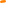 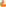 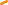 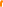 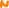 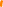 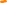 Intermediate neuron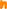 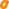 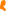 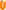 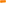 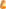 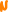 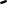 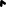 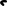 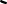 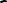 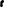 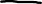 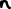 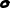 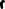 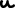 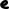 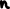 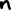 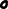 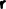 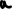 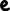 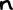 Transmit impulses between neurons Numerous short processes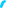 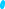 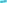 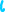 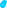 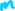 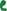 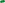 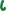 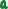 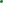 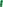 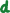 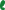 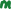 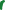 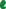 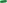 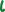 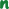 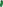 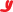 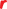 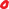 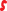 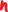 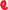 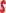 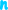 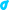 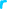 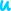 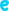 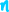 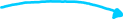 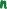 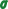 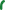 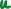 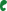 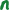 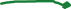 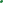 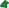 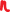 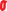 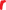 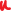 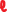 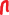 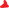 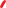 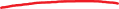 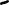 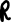 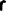 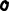 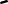 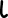 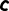 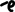 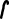 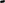 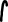 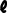 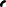 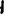 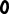 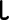 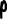 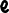 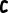 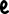 The nerve impulse 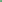 It is a self-propagating wave of electrical disturbance that travels along the surface of an axon membrane. It is the temporary reversal of the electrical potential difference across an axon membraneResting potential (the difference in electrical charge across the axon when NOT stimulated – the inside is negatively charged relative to the outside)Sodium  out of axon by SODIUM-POTASSIUM PUMPPotassium  into axonMore sodium out than potassium in = creates chemical gradient (relatively more positive outside)Sodium naturally diffuses back into axon and potassium outPotassium diffuse out faster than sodium diffuses in, further increasing potential difference (in charge) and creating an electrical gradient. Eventually an equilibrium is established as potassium is attracted to the negative inside. OVERALL THERE IS A POSITIVE OUTSIDE AND A NEGATIVE INSIDE WHEN RESTING (polarised)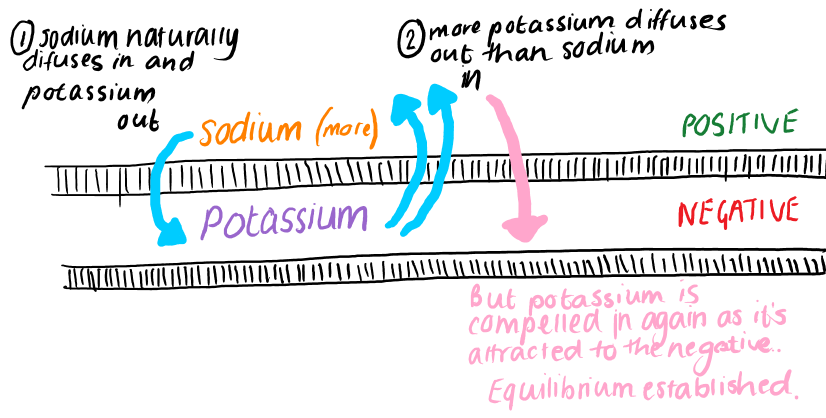 The action potential (the change/reversal in electrical charge across the membrane when stimulated and a nerve impulse passes, so the inside becomes positive and the outside negative - depolarisation)Temporary reversal of the charge of the membrane from -65mV to +65mV (depolarisation) because the ion channels open/close depending upon the voltage across the membrane.Energy from stimulus = SODIUM voltage-gated channels open = sodium into axonThis triggers a reversal in the potential difference as sodium is positively charged = depolarisationOnce action potential of around +40Mv reached  gates close and POTASSIUM ones open = potassium out of axon. With the potassium channels having had open, the membrane begins to repolarise back to its resting potentialFlood of potassium out = temporary overshoot with inside being more negative than usual = hyperpolarisation. Part of the importance of hyperpolarization is in preventing any stimulus already sent up an axon from triggering another action potential in the opposite direction to that the signal is proceeding in one direction.Potassium gates close = sodium-potassium pumps start = repolarisation as resting potential re-established. Refractory period After an action potential, sodium voltage-gated channels are closed and sodium cannot move into the axon. It is therefore impossible during this time for a further action potential to be generated.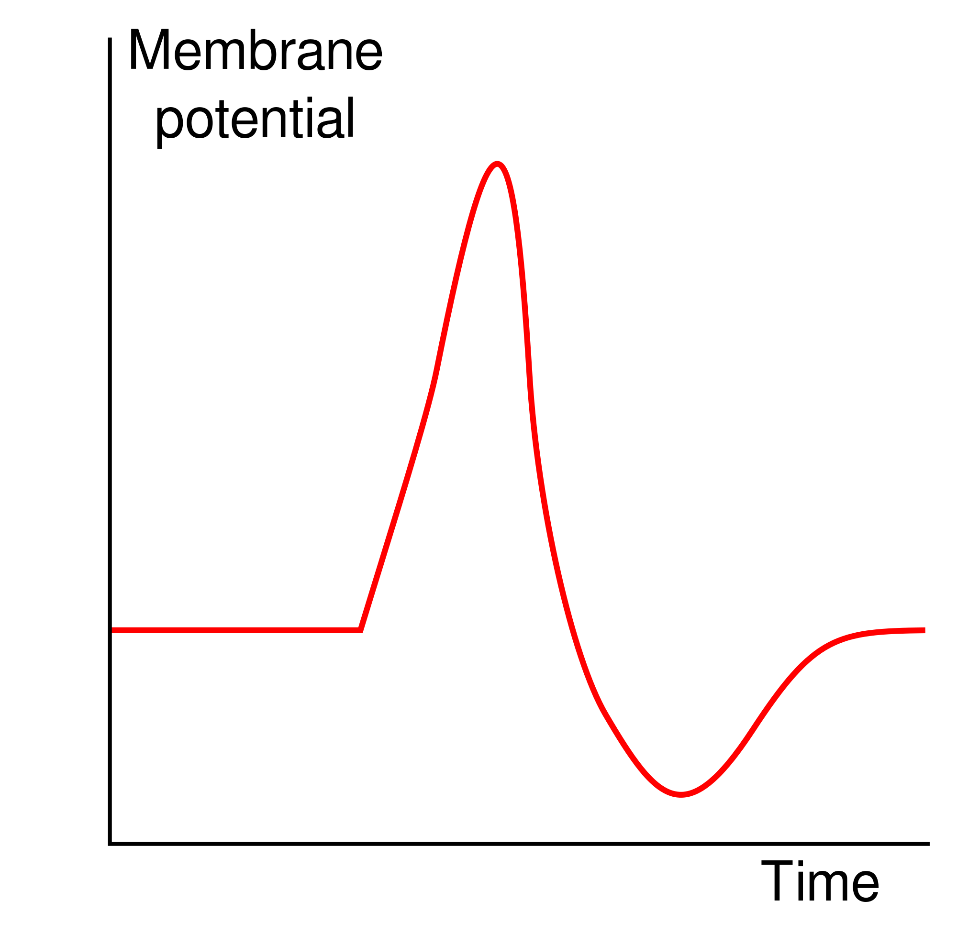 The passage of an action potential along an unmyelinated axon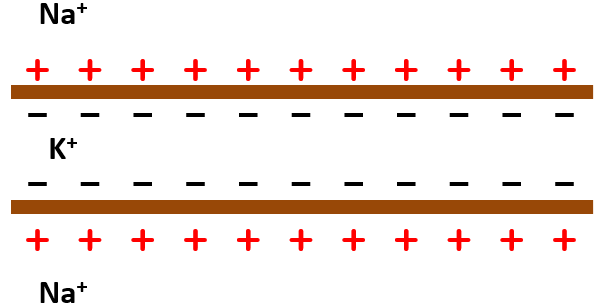 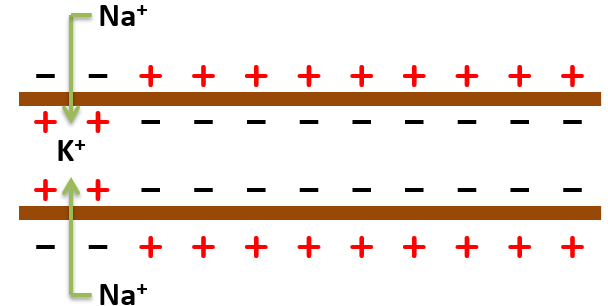 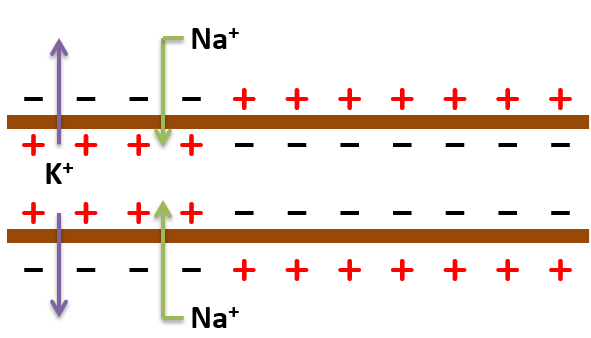 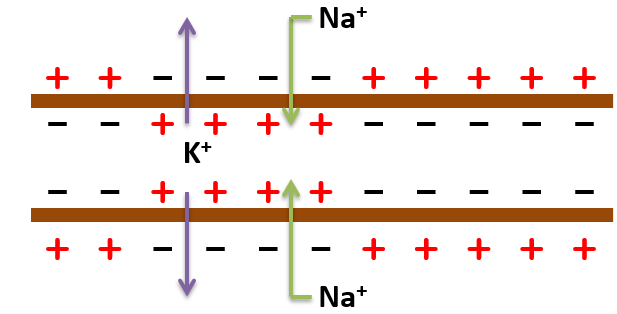 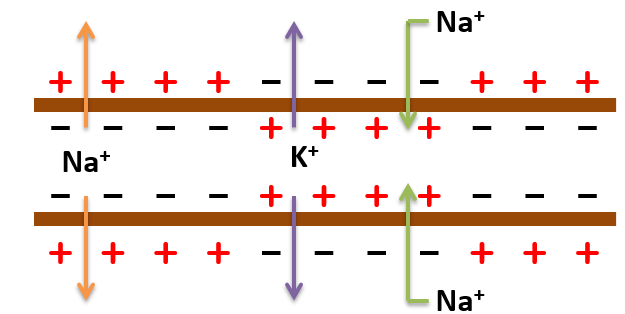 The passage of an action potential along a myelinated axon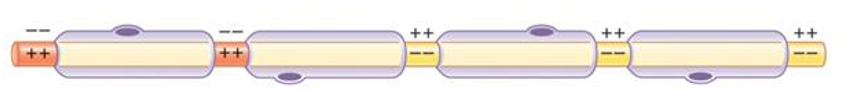 Using SALATORY CONDUCTION, action potentials “jump” from node to node as the myelin layer is an insulator. This makes passage faster. The speed of a nerve impulseFactors affecting speed:The myelin sheath – Prevents the action potential forming in myelinated areas of the axon, so action potential jumps (salutatory conduction) – this increases the speed of the impulse as less action potentials need to occurThe greater the diameter of the axon - the greater the speed of conductance due to less leakage of ions from the axonHigher the Temperature – the faster nerve impulse. Energy for the ions diffusing by active transport comes from respiration. Respiration like the sodium potassium pump is controlled by enzymes. Purpose of the refractory period:It ensures that an action potential can only be propagated in one direction – An action potential can only move from an active region to a resting region. It produces discrete impulses – A new action potential cannot be generated directly after the first. It ensures action potentials are separated from one another. It limits the number of action potentials – action potentials are separated from one another, therefore there is a limited amount that can pass along a neuron in a given timeAll or nothing principle A stimulus must exceed a certain threshold value to trigger an action potentialA stimulus that exceeds the threshold value by a significant amount, will produce the same strength of action potential as if it has only just overcome the threshold valueA stimulus can therefore only produce one action potential An organism can perceive different types of stimulus in two ways:The number of impulses in a given time (larger stimulus, more impulses per second)Having neurons with different threshold values – depending on which neurons are sending impulses, and how frequently impulses are sent, the brain can interpret the strength of the stimulus SYNAPSESA synapse is the point where a dendrite of one neuron connects to the axon of anotherStructure 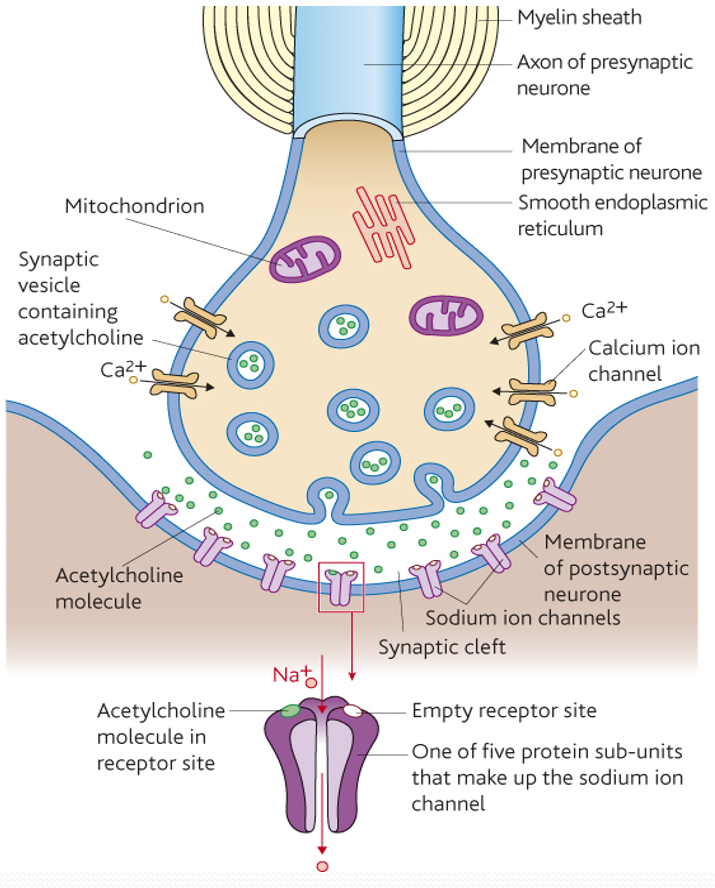 Functions of synapsesA single impulse from one neuron can be transmitted to several other neurons at a synapse so one impulse can create a number of simultaneous responsesA number of different impulses can be combined at a synapse so several responses from different stimuli can be combined to give one single responseProcess:Neurotransmitters are made in the presynaptic cleft onlyWhen an action potential reaches the presynaptic knob, it causes vesicles containing the neurotransmitter to fuse with the presynaptic membraneThe neurotransmitter will the diffuse across the synaptic cleftThe neurotransmitter then bind with receptors on the postsynaptic membrane, in doing so generating a new action potential in the postsynaptic neuronFeaturesUnidirectionalityImpulses can only be sent from the presynaptic membrane to the postsynaptic membrane Summation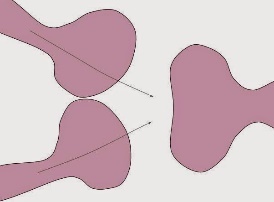 A new action potential can still be made with a weak, low-frequency stimulus:Spatial summation - Different presynaptic neurons together will release enough neurotransmitter to exceed the threshold value to form an action potential 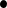 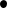 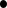 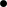 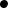 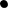 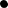 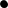 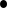 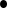 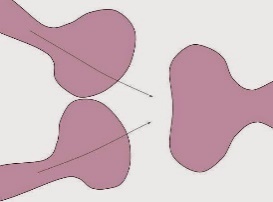 Temporal summation – One neuron releasing neurotransmitter many times over a short period. Eventually the neurotransmitter will accumulate so as to overcome the threshold value of the postsynaptic membrane. 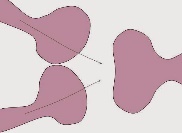 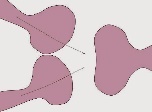 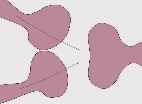 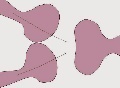 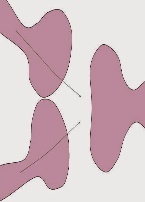 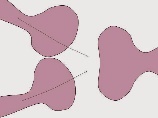 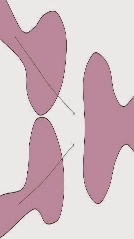 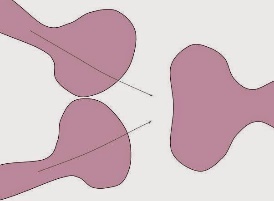 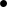 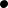 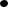 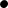 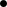 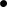 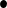 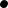 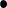 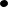 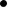 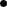 Inhibition Some postsynaptic membranes have protein channels that allow chloride ions to diffuse into the axon making it more negative than usual at resting potential. This causes hyperpolarisation which inhibits the postsynaptic neuron from generating a new action potential. Therefore impulses can be controlled or stopped if necessary. Transmission across a cholinergic synapse (The neurotransmitter Acetylcholine is made up of acetyl (ethanoic acid) and choline and occurs in the central nervous system and at neuromuscular junctions)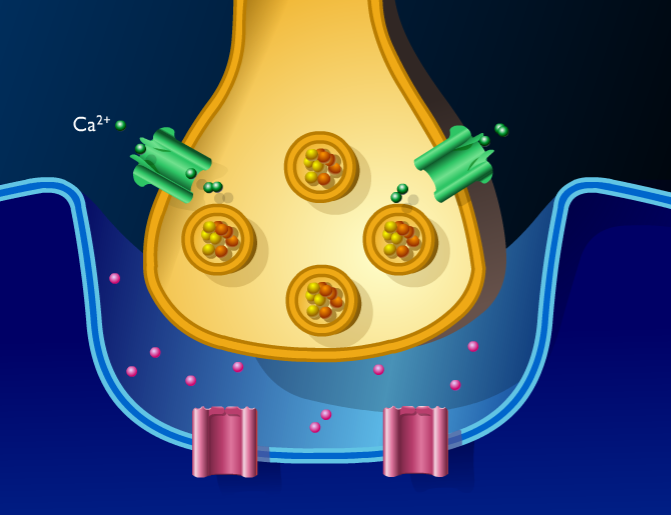 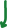 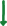 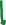 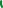 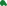 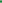 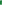 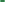 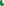 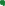 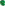 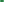 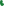 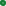 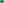 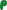 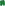 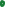 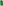 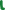 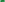 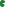 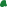 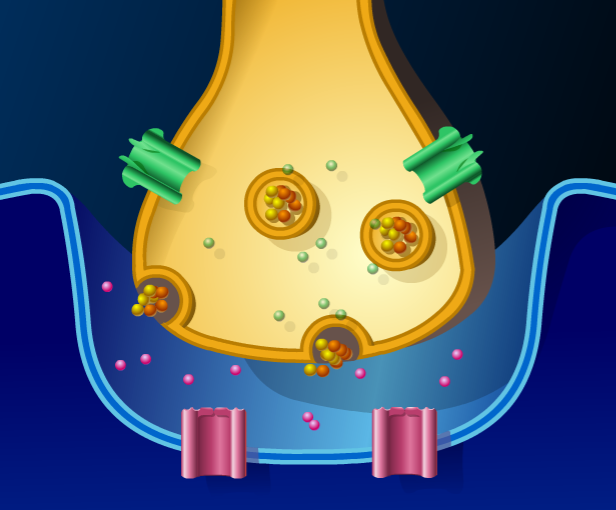 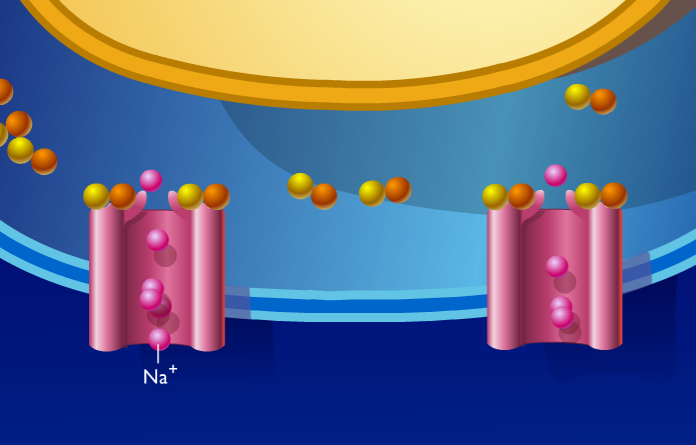 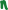 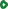 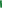 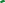 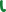 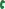 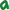 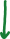 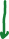 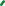 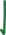 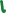 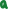 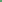 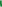 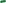 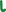 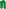 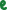 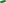 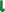 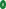 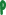 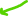 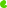 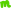 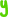 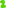 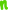 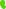 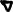 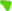 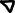 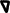 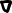 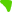 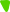 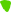 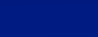 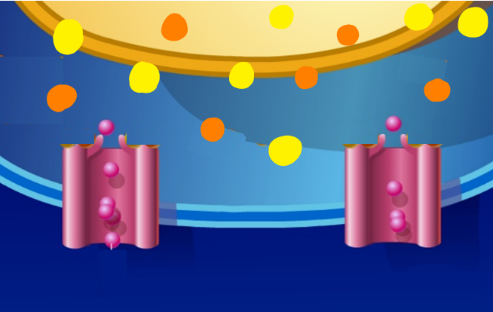 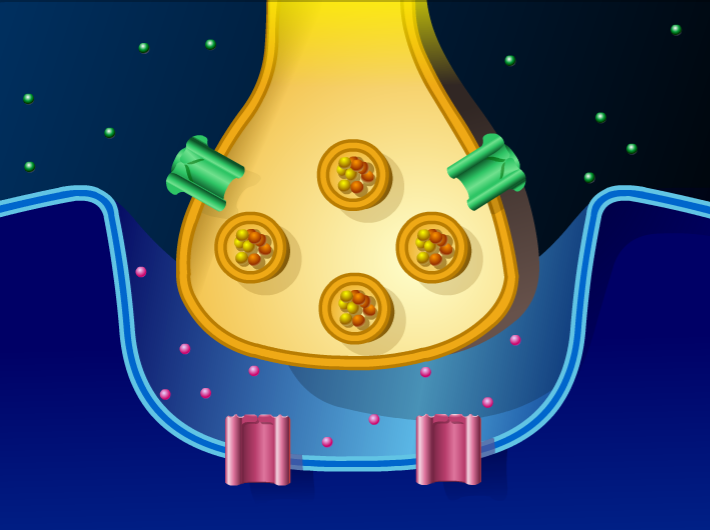 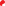 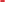 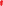 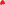 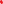 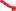 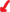 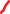 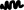 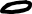 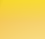 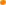 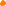 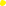 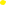 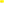 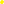 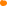 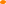 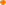 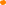 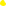 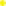 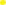 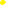 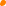 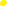 EFFECT OF DRUGSDrugs can act on synapses to:STIMULATE more action potentials to enhance body’s response to impulses (done by stimulating release of more neurotransmitter or inhibiting enzyme that breaks down the neurotransmitter)INHIBIT by producing fewer action potentials to reduce body’s response (by inhibiting release of neurotransmitter or blocking receptors on sodium/potassium ion channels)ROD CELLSCONE CELLSShare a SINGLE NEURON = respond to LOW light intensity as many weak generator potentials combine to reach the threshold to trigger an action potentialHave their OWN BIPOLAR CELL = need a HIGH light intensity to create a generator potential and trigger an action potentialLow visual acuity as only one impulse is generated – because they share a single neuron so hard to tell apart points that are close together as the brain cannot distinguish between 2 separate sources of light and stimulated different rod cells. Good visual acuity as brain receives separate impulses due to the separate connections so can distinguish between different points of light. Breakdown the pigment rhodopsin to create an action potential (and pigment is broken down in low light intensity)Breakdown the pigment iodopsin to create an action potential (iodopsin only broken down by a high light intensity)Only in black or white (cannot distinguish between different wavelengths of light)Three types, each responding to a different wavelength of light so images in colour depending on proportion of each type that’s stimulated.Found at the peripheries of retina (as light intensities are lowest)Found on the Fovea (it receives highest light intensity)Hormonal systemNervous system Communication by chemicals Communication by nervous impulsesTransmission takes place in the bloodTransmission is by neuronsTransmission is generally slowTransmission is very rapidHormones travel to all areas of the body, but target only certain tissues/organsNerve impulses travel to specific areas of the bodyResponse is widespreadResponse is localisedEffect may be permanent/long lasting/ irreversible Effect is temporary and reversible